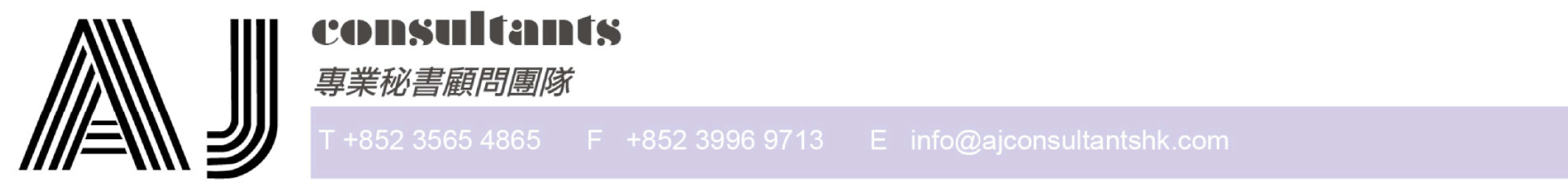 —公司資料——公司資料—公司名稱(中文)公司名稱(英文)公司業務簡介選擇服務創業套裝$2,980 (需時五個工作天)特快創業裝$3,380 (即日成立)綠盒套裝$3,500 (需時五個工作天)特快綠盒裝$3,980 (即日成立)是否需要提供公司註冊地址及收信服務 (服務費為$800一年)是否公司註冊地址(必須香港地址，如使用本公司的註冊地址服務可不填)成員資料 (首位)成員資料 (首位)英文姓名中文姓名住址 (可以香港以外地區)身分證/護照號碼 (如非香港請註明國家)所佔股份比例 (例如:50%)成員身份只為公司股東只擔任董事職位公司股東同時兼任董事職位成員資料 (第二位)成員資料 (第二位)英文姓名中文姓名住址 (可以香港以外地區)身分證/護照號碼 (如非香港請註明國家)所佔股份比例 (例如:50%)成員身份只為公司股東只擔任董事職位公司股東同時兼任董事職位成員資料 (第三位)成員資料 (第三位)英文姓名中文姓名住址 (可以香港以外地區)身分證/護照號碼 (如非香港請註明國家)所佔股份比例 (例如:50%)成員身份只為公司股東只擔任董事職位公司股東同時兼任董事職位成員資料 (第四位)成員資料 (第四位)英文姓名中文姓名住址 (可以香港以外地區)身分證/護照號碼 (如非香港請註明國家)所佔股份比例 (例如:50%)成員身份只為公司股東只擔任董事職位公司股東同時兼任董事職位成員資料 (第五位)成員資料 (第五位)英文姓名中文姓名住址 (可以香港以外地區)身分證/護照號碼 (如非香港請註明國家)所佔股份比例 (例如:50%)成員身份只為公司股東只擔任董事職位公司股東同時兼任董事職位成員資料 (第六位)成員資料 (第六位)英文姓名中文姓名住址 (可以香港以外地區)身分證/護照號碼 (如非香港請註明國家)所佔股份比例 (例如:50%)成員身份只為公司股東只擔任董事職位公司股東同時兼任董事職位成員資料 (第七位)成員資料 (第七位)英文姓名中文姓名住址 (可以香港以外地區)身分證/護照號碼 (如非香港請註明國家)所佔股份比例 (例如:50%)成員身份只為公司股東只擔任董事職位公司股東同時兼任董事職位成員資料 (第八位)成員資料 (第八位)英文姓名中文姓名住址 (可以香港以外地區)身分證/護照號碼 (如非香港請註明國家)所佔股份比例 (例如:50%)成員身份只為公司股東只擔任董事職位公司股東同時兼任董事職位成員資料 (第九位)成員資料 (第九位)英文姓名中文姓名住址 (可以香港以外地區)身分證/護照號碼 (如非香港請註明國家)所佔股份比例 (例如:50%)成員身份只為公司股東只擔任董事職位公司股東同時兼任董事職位成員資料 (第十位)成員資料 (第十位)英文姓名中文姓名住址 (可以香港以外地區)身分證/護照號碼 (如非香港請註明國家)所佔股份比例 (例如:50%)成員身份只為公司股東只擔任董事職位公司股東同時兼任董事職位—聯絡資料——聯絡資料—姓名電話號碼